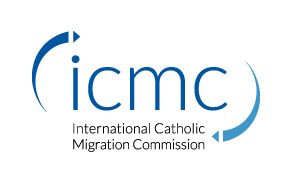 ANNEX C VENDOR REGISTRATION FORMSection I: Company Details and General InformationName of Company: Address: Tel n°: Fax n°: E-mail: www address (web-site): Contact name: E-mail: Parent company: Type of Business (corporation/partnership): Nature of business: Year established: Number of full time employeesWorking languages: Section II: Bank InformationBank name: Branch name: Branch address: Tel n°: Bank account name: Bank account n° (IBAN): Swift n°: Section III: Technical Capability and information on the Services OfferedRegistration Certificate (please provide a copy of your latest commercial extract). Quality assurance certification (e.g. ISO 9000 or equivalent) (please provide a copy of your latest certificate).Describe below your company’s profile:List below up to a maximum of 10 of the core services offered: Section IV: ExperienceTotal number of clients: Annual value of total sales for the last 3 years: If available, please provide a copy of the company’s latest annual or audited financial report.References (please provide contact details of three institutional or corporate customers: